                                      ชาวต่างชาติที่เคยมารับราชการในประเทศไทย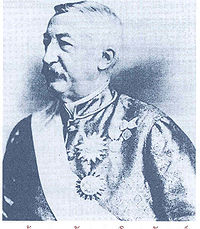 ข้อมูลส่วนบุคคล เจ้าพระยาอภัยราชาสยามานุกูลกิจ (31 มกราคม พ.ศ. 2378 – 9 มกราคม พ.ศ. 2445) หรือชื่อจริงว่า กุสตัฟ อ็องรี อ็องฌ์ อิปโปลีต รอแล็ง-ฌักแม็ง (Gustave Henri Ange Hippolyte Rolin-Jacquemyns) หรือนิยมเรียกว่า โรลังยัคมินส์[1] เป็นชาวเบลเยี่ยม มีความชำนาญในด้านการปกครองเคยดำรงตำแหน่งเป็นเสนาบดี ในประเทศเบลเยี่ยม ได้เดินทางเข้ามารับราชการในประเทศไทย เมื่อ พ.ศ. 2435 สมัยพระบาทสมเด็จพระจุลจอมเกล้าเจ้าอยู่หัว ในฐานะ ที่ปรึกษาราชการแผ่นดินทั่วไป มีตำแหน่งเป็นอัครราชทูตผู้มีอำนาจเต็มประจำกระทรวงการต่างประเทศ เนื่องจากขณะนั้นประเทศไทย กำลังมีข้อพิพาทกับฝรั่งเศสในเรื่องดินแดนเมืองขึ้น จึงว่าจ้างโรลังยัคมินส์เข้ามาช่วยราชการแก้ปัญหาสำคัญ ที่รัฐบาลไทยจะต้องปรับปรุงแก้ไข 3 ประการ คือปรับปรุงการศาลยุติธรรมให้เป็นที่เชื่อถือของต่างประเทศ เพราะขณะนั้นอังกฤษและฝรั่งเศส เริ่มเข้ามาตั้งศาลกงสุลในประเทศไทย และไม่ยอมรับรองการอยู่ใต้กฎหมายไทย เพราะถือว่ากฎหมายไทยยังไม่มีระเบียบแบบแผนรัดกุมที่ดีพอปรับปรุงการปกครองบ้านเมืองให้ทัดเทียมกับอารยประเทศ มีการร่างรัฐธรรมนูญ แบ่งแยกกระทรวง ทบวง กรม มีการจัดตั้งสภารัฐมนตรี ขึ้นเป็นครั้งแรก ในช่วงเวลานั้น พระบาทสมเด็จพระจุลจอมเกล้าเจ้าอยู่หัวมีรับสั่งให้เจ้าพระยาภาสกรวงศ์ (พร บุนนาค) นักเรียนไทย คนแรกที่กลับจากอังกฤษ ซึ่งเป็นผู้มีความรู้ภาษาอังกฤษดี มีตำแหน่งเป็นราชเลขาธิการในพระองค์ แปลเอกสารภาษาอังกฤษ เพื่อจะใช้เป็นหลักในการปรับปรุงการปกครองบ้านเมือง โดยมีกรมพระยาเทววงศ์วโรปการเสนาบดีกระทรวงการต่างประเทศเป็น ผู้ร่างรัฐธรรมนูญ ตามแนวที่พระยาภาสกรวงศ์เป็นผู้แปลและได้ร่างเสร็จเมื่อวันที่ 19 สิงหาคม พ.ศ. 2432 เรียกรัฐธรรมนูญที่ร่างขึ้นนี้ว่า “พระราชประเพณี” ได้มีการจัดตั้งสภารัฐมนตรี และได้ประกาศตั้งเสนาบดี 12 กระทรวงใหม่ เมื่อวันที่ 1 เมษายน พ.ศ. 2435ปรับปรุงปัญหาด้านการต่างประเทศ หลังจากที่ประเทศไทยได้เซ็นสัญญาทางพระราชไมตรีกับอังกฤษ อเมริกา ฝรั่งเศส ตั้งแต่ สมัยรัชกาลที่ 4 ประเทศยุโรปก็ได้ส่งกงสุลใหญ่เข้ามาดูแลด้านการค้า การปกครองคนของตนอย่างเป็นเอกเทศไม่ยอมให้คนในบังคับ ของตนมาขึ้นศาลไทย ซึ่งในขณะนั้นประเทศไทยยังไม่มีกงสุลใหญ่หรือทูตไทยไปประจำในประเทศต่าง ๆ เหล่านั้น ทำให้เกิดปัญหา ความขัดแย้ง ความไม่พอใจระหว่างรัฐบาลไทยกับกงสุลของประเทศต่าง ๆ เหล่านั้นบ่อย ๆ เกิดข้อพิพาทบาดหมางกัน พระบาทสมเด็จ พระจุลจอมเกล้าเจ้าอยู่หัวจึงต้องส่งทูตพิเศษออกไปติดต่อกับรัฐบาลในทวีปยุโรปเสมอ ๆ จึงจำเป็นต้องจ้างโรลังยัคมินส์ เข้ามาเป็นที่ปรึกษาราชการแผ่นดินทั่วไปขึ้นเป็นครั้งแรก ซึ่งเป็นงานหนักในฐานะที่เป็นอัครราชทูตไทย ผู้มีอำนาจเต็มประจำ กระทรวงการต่างประเทศ บทบาทที่สำคัญอย่างหนึ่งของท่าน คือ การที่ช่วยรัฐบาลไทยเจรจาและทำความเข้าใจกับรัฐบาลฝรั่งเศส กรณีพิพาท ร.ศ. 112 (พ.ศ. 2436) ซึ่งประเทศไทยถูกฝรั่งเศสยึดดินแดน ทำให้ประเทศไทยเสียเปรียบต่างชาติน้อยที่สุด และช่วยรักษาเอกราชของประเทศไทยไว้ได้อย่างปลอดภัย ด้วยการดำเนินรัฐประศาสโนบายในทางที่ควรจนรอดพ้นจากการสูญเสีย ประเทศมาได้          คุณความดีและความสามารถหลายด้านของโรลังยัคมินส์ ที่มีต่อประเทศไทย พระบาทสมเด็จพระจุลจอมเกล้าเจ้าอยู่หัว จึงทรงพระกรุณาโปรดเกล้าฯ พระราชทานสัญญาบัตรให้โรลังยัคมินส์เป็นเจ้าพระยาอภัยราชาสยามานุกูลกิจ เป็นที่ปรึกษาราชการทั่วไป ถือศักดินา 10000 ในวันที่ 16 พฤศจิกายน พ.ศ. 2439 นับเป็นครั้งแรกในสมัยกรุงรัตนโกสินทร์ ที่ได้มีพระบรมราชโองการโปรดเกล้าฯ ตั้งฝรั่งเป็นเจ้าพระยาเทียบชั้นเสนาบดี ส่วนในด้านการศึกษาของเจ้าฟ้าชายผู้เป็นรัชทายาท และพระราชโอรสทุกพระองค์ เจ้าพระยาอภัยราชาได้เสนอความคิดว่าควรจะศึกษาวิชาใดในต่างประเทศ และควรจะเรียนในประเทศใด เพื่อนำความรู้มาพัฒนาประเทศชาติบ้านเมืองและเป็นการเชื่อมโยงสร้างสัมพันธไมตรีอันดีกับประเทศต่าง ๆ ด้วย และยังถวายคำแนะนำ ให้พระบาทสมเด็จพระจุลจอมเกล้าเจ้าอยู่หัวเสด็จเยือนประเทศต่าง ๆ ในยุโรปเป็นครั้งแรกเมื่อ พ.ศ. 2441 ภายหลังที่มีกรณีพิพาท กับฝรั่งเศสเมื่อ พ.ศ. 2436 เพื่อบรรเทาความตึงเครียดในทางการเมือง และเพื่อให้ประเทศอื่น ๆ รู้จักประเทศไทยและหันมาสนับสนุน ประเทศไทยในทางการเมือง เพื่อเป็นการถ่วงดุลกับอิทธิพลของฝรั่งเศสในขณะนั้น            ในการเสด็จเยือนยุโรปเป็นครั้งแรก พระบาทสมเด็จพระจุลจอมเกล้าเจ้าอยู่หัว ได้ทรงตั้งสมเด็จพระศรีพัชรินทราบรมราชินีนาถ พระบรมราชชนนีพันปีหลวง เป็นผู้สำเร็จราชการแทนพระองค์ตลอดเวลาที่ไม่ได้ประทับอยู่ในประเทศ เป็นเวลานาน 9 เดือน และได้แต่งตั้งองค์ที่ปรึกษาราชการ แผ่นดินขึ้น 5 นาย เพื่อถวายคำปรึกษาราชการแผ่นดินให้สมเด็จพระนางเจ้าฯ ในจำนวนบุคคลที่ได้รับการแต่งตั้งมี เจ้าพระยาอภัยราชา ได้รับการไว้วางพระราชหฤทัยให้อยู่ในตำแหน่งที่ปรึกษาราชการแผ่นดินทั่วไปด้วยเจ้าพระยาอภัยราชามีส่วนช่วยสร้างและนำความเจริญก้าวหน้าให้ประเทศไทยเป็นอย่างมาก ทำหน้าที่ติดต่อกับเสนาบดีกระทรวงต่าง ๆ ช่วยเร่งรัดงานให้เกิดความสะดวกรวดเร็ว มีระเบียบเรียบร้อยยิ่งขึ้น ภายหลังเจ้าพระยาอภัยราชาได้เดินทางกลับไปยังประเทศเบลเยี่ยม และถึงแก่อสัญกรรมเมื่อวันที่ 9 มกราคม ปีฉลู พ.ศ. 2445 อายุได้ 66 ปีประวัติ เจ้าพระยาอภัยราชาสยามานุกูลกิจ(โรลังยัคมินส์)    เจ้าพระยาอภัยราชาสยามานุกูลกิจ หรือชื่อจริงว่า กุสตัฟ อ็องรี อ็องฌ์ อิปโปลีต รอแล็ง-ฌักแม็ง (Gustave Henri Ange Hippolyte RolinJacquemyns) หรือนิยมเรียกว่า โรลังยัคมินส์เป็นชาวเบลเยี่ยม  - เกิด(31 มกราคม พ.ศ. 2378- เสียชีวิต9 มกราคม พ.ศ. 2445)หลักฐานเกี่ยวกับการทำงาน-  มีความชำนาญในด้านการปกครองเคยด ารงต าแหน่งเป็นเสนาบดี ในประเทศเบลเยี่ยม ได้เดินทางเข้ามารับราชการในประเทศไทย เมื่อพ.ศ. 2435 สมัยพระบาทสมเด็จพระจุลจอมเกล้าเจ้าอยู่หัว ในฐานะ ที่ปรึกษาราชการแผ่นดินทั่วไป มีตำแหน่งเป็นอัครราชทูตผู้มีอำนาจเต็มประจำกระทรวงการต่างประเทศ เนื่องจากขณะนั้นประเทศไทย กำลังมีข้อพิพาทกับฝรั่งเศสในเรื่องดินแดนเมืองขึ้น จึงว่าจ้างโรลังยัคมินส์เข้ามาช่วยราชการแก้ปัญหาส าคัญ ที่รัฐบาลไทยจะต้องปรับปรุงแก้ไข 3 ประการ คือ1. ปรับปรุงการศาลยุติธรรม  ปรับปรุงการศาลยุติธรรมให้เป็นที่เชื่อถือของต่างประเทศ เพราะขณะนั้นอังกฤษและฝรั่งเศส เริ่มเข้ามาตั้งศาลกงสุลในประเทศไทย และไม่ยอมรับรองการอยู่ใต้กฎหมายไทย เพราะถือว่ากฎหมายไทยยังไม่มีระเบียบแบบแผนรัดกุมที่ดีพอ2. ปรับปรุงการปกครอง  ปรับปรุงการปกครองบ้านเมืองให้ทัดเทียมกับอารยประเทศ มีการร่างรัฐธรรมนูญ แบ่งแยกกระทรวง ทบวง กรม มีการจัดตั้งสภารัฐมนตรี ขึ้นเป็นครั้งแรก ในช่วงเวลานั้น พระบาทสมเด็จพระจุลจอมเกล้าเจ้าอยู่หัวทรงรับสั่งให้เจ้าพระยาภาสกรวงศ์ (พร บุนนาค) นักเรียนไทย คนแรกที่กลับจากอังกฤษ ซึ่งเป็นผู้มีความรู้ภาษาอังกฤษดี มีต าแหน่งเป็นราชเลขาธิการในพระองค์ แปลเอกสารภาษาอังกฤษ เพื่อจะใช้เป็นหลักในการปรับปรุงการปกครองบ้านเมืองโดยมีกรมพระยาเทววงศ์วโรปการเสนาบดีกระทรวงการต่างประเทศเป็น ผู้ร่างรัฐธรรมนูญ ตามแนวที่พระยาภาสกรวงศ์เป็นผู้แปลและได้ร่างเสร็จเมื่อวันที่ 19สิงหาคม พ.ศ. 2432 เรียกรัฐธรรมนูญที่ร่างขึ้นนี้ว่า “พระราชประเพณี” ได้มีการจัดตั้งสภารัฐมนตรี และได้ประกาศตั้งเสนาบดี 12 กระทรวงใหม่ เมื่อวันที่ 1เมษายน พ.ศ. 24353. ปรับปรุงปัญหาด้านการต่างประเทศ  ปรับปรุงปัญหาด้านการต่างประเทศ หลังจากที่ประเทศไทยได้เซ็นสัญญาทางพระราชไมตรีกับอังกฤษ อเมริกา ฝรั่งเศส ตั้งแต่ สมัยรัชกาลที่ 4 ประเทศยุโรปก็ได้ส่งกงสุลใหญ่เข้ามาดูแลด้านการค้า การปกครองคนของตนอย่างเป็นเอกเทศไม่ยอมให้คนในบังคับ ของตนมาขึ้นศาลไทย ซึ่งในขณะนั้นประเทศไทยยังไม่มีกงสุลใหญ่หรือทูตไทยไปประจ าในประเทศต่าง ๆ เหล่านั้น ท าให้เกิดปัญหาความขัดแย้ง ความไม่พอใจระหว่างรัฐบาลไทยกับกงสุลของประเทศต่าง ๆเหล่านั้นบ่อย ๆ เกิดข้อพิพาทบาดหมางกัน พระบาทสมเด็จ พระจุลจอมเกล้าเจ้าอยู่หัวจึงต้องส่งทูตพิเศษออกไปติดต่อกับรัฐบาลในทวีปยุโรปเสมอ ๆ จึงจำเป็นต้องจ้าง ม.ร. โรลิน ยัคมินส์ เข้ามาเป็นที่ปรึกษาราชการแผ่นดินทั่วไปขึ้นเป็นครั้งแรก ซึ่งเป็นงานหนักในฐานะที่เป็นอัครราชทูตไทย ผู้มีอำนาจเต็มประจำบทบาทที่สำคัญ-  การที่ช่วยรัฐบาลไทยเจรจาและท าความเข้าใจกับรัฐบาลฝรั่งเศส กรณีพิพาท ร.ศ. 112 (พ.ศ. 2436) ซึ่งประเทศไทยถูกฝรั่งเศสยึดดินแดนทำให้ประเทศไทยเสียเปรียบต่างชาติน้อยที่สุด และช่วยรักษาเอกราชกระทรวงการต่างประเทศของประเทศไทยไว้ได้อย่างปลอดภัย ด้วยการด าเนินรัฐประศาสโนบายในทางที่ควรจนรอดพ้นจากการสูญเสีย ประเทศมาไดคุณความดีและความสามารถหลายด้าน-  ม.ร. คุสตาฟ โรลิน ยัคมินส์ ที่มีต่อประเทศไทย พระบาทสมเด็จพระจุลจอมเกล้าเจ้าอยู่หัว จึงทรงพระกรุณาโปรดเกล้าฯ พระราชทานสัญญาบัตรให้ ม.ร. โรลินยัคมินส์ เป็นเจ้าพระยาอภัยราชาสยามานุกูลกิจฯ เป็นที่ปรึกษาราชการทั่วไป ถือศักดินา 10000 ในวันที่ 16 พฤศจิกายน พ.ศ. 2439 นับเป็นครั้งแรกในสมัยกรุงรัตนโกสินทร์ ที่ได้มีพระบรมราชโองการโปรดเกล้าฯ ตั้งฝรั่งเป็นเจ้าพระยาเทียบชั้นเสนาบดีJump up↑ ในอักษรไทยแต่ก่อนมีเขียนหลายอย่าง เช่นกรมพระยาดำรงราชานุภาพว่า "โรลังยัคมินส" (สมเด็จพระเจ้าบรมวงศ์เธอ พระองค์เจ้าดิศวรกุมาร กรมพระยาดำรงราชานุภาพ (2503). นิทานโบราณคดี (10 ed.). พระนคร: เขษมบรรณกิจ. p. 134. )พระบาทสมเด็จพระปรมินทรมหาจุฬาลงกรณ์ว่า "รอลินแยกกระมินซ์" (กัลยา จุลนวล (2550). เจ้าพระยาอภัยราชาสยามานุกูลกิจ (คุสตาฟ โรลังยัคมินส์) ที่ปรึกษาทั่วไป ในสมัยรัชกาลที่ ๕. กรุงเทพฯ: สำนักพิมพ์มหาวิทยาลัยสุโขทัยธรรมาธิราช. p. 45. )ราชกิจจานุเบกษาว่า "คุสตาฟโรลินยัคมินส์" (ราชกิจจานุเบกษา. พระราชทานเครื่องราชอิสริยาภรณ์, เล่ม ๑๓, ตอน ๓๔, ๒๒ พฤศจิกายน พ.ศ. ๒๔๓๙, หน้า ๔๑๘)         วิกิซอร์ซมี เจ้าพระยาอภัยราชา (โรลังยัคมินส์) โดย กรมพระยาดำรงราชานุภาพเกิด31 มกราคม ค.ศ. 1835
Ghentเสียชีวิต09 มกราคม ค.ศ. 1902 (66 ปี)
BrusselsสัญชาติBelgianอาชีพAttorney at law, Expert oninternational law, Minister of the Interior, Advisor to Rama V